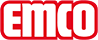 emco Bauemco DIPLOMAT Premium SPIN®Safe mit Einlage Care 17 SPIN/P CareTyp17 SPIN/P CareBelastungnormal bis starkTrägerprofilverstärkte Trägerprofile aus verwindungssteifem Aluminium mit unterseitiger Gehschalldämmungca. Höhe (mm)20.9TrittflächeDie robuste und äußerst abriebfeste Care-Einlage für eine effektive Reduzierung von Feinschmutz. Kombiniert mit Edelstahlfliesen zur optimalen Orientierung für Blinde und Sehgeschädigte (gem. DIN 32984) im Eingangsbereich.Standard Profilabstand ca. (mm)5 , Abstandhalter aus GummiRutschsicherheitrutschhemmende Eigenschaft der Einlage: R12, rutschhemmende Eigenschaft der Edelstahlfliese: R9 (nach DIN 51130)Farben47.01 anthrazit47.04 beige47.03 braun47.02 grauVerbindungdurch kunststoffummanteltes StahlseilGarantie5 Jahre GarantieGarantiebedingungen finden Sie unter:Farbechtheit gegen Licht ISO 105 BO2gut 5-6Farbechtheit gegen Reiben ISO 105 X12gut 4-5Farbechtheit gegen Wasser ISO 105 E01gut 4-5AbmessungenMattenbreite:.........................mm (Stablänge)Mattentiefe:.........................mm (Gehrichtung)Kontaktemco Bautechnik GmbH · Breslauer Straße 34 - 38 · 49808 Lingen (Ems) · Telefon: 0591/9140-500 · Telefax: 0591/9140-852 · e-mail: bau@emco.de · www.emco-bau.com